Беседа с детьми:12 июня – День России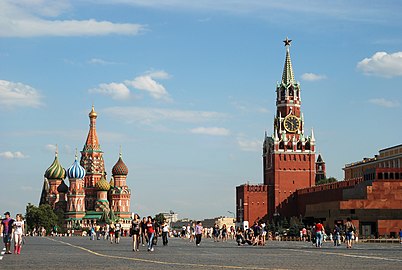 Столица нашего государства – город Москва.В Москве работают правительство Российской Федерации и наш президент.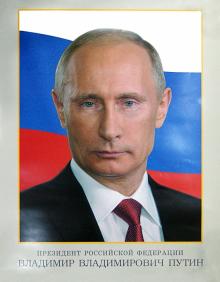 Как зовут нашего президента?     (Владимир Владимирович Путин)Каждое государство обязательно имеет государственные символы. Государственный флаг.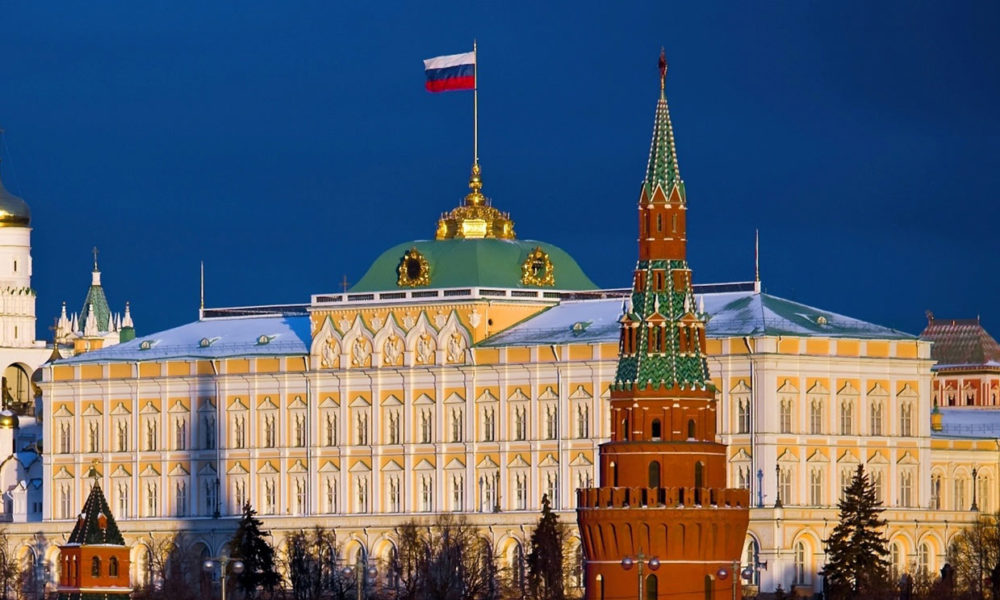 Посмотрите на флаг России, который реет над Кремлем.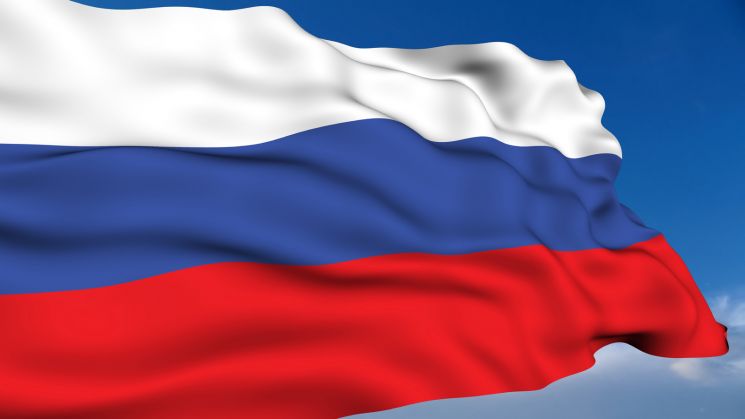 Флаг – это прикрепленное к древку полотнище определенного размера и цвета.Российский флаг - символ доблести и чести российского народа.Флаг нашей страны имеет свою историю. Много веков тому назад люди вместо флага использовали шест с привязанным к его верхушке пучком травы, окрашенным яркой краской. Называлось это стягом. Его главное значение – «стягивать» к себе, т. е. объединять воинов для защиты своей земли. Затем стяги стали делать из ткани. Современный флаг утвердил великий русский царь Петр I.Полотнище нашего флага состоит из трех полос белого, синего и красного. Полосы расположены горизонтально- Как ты думаешь, что на флаге обозначает каждый цвет?- Белый цвет обозначает мир и чистоту, синий – небо и верность, красный – огонь и отвагу.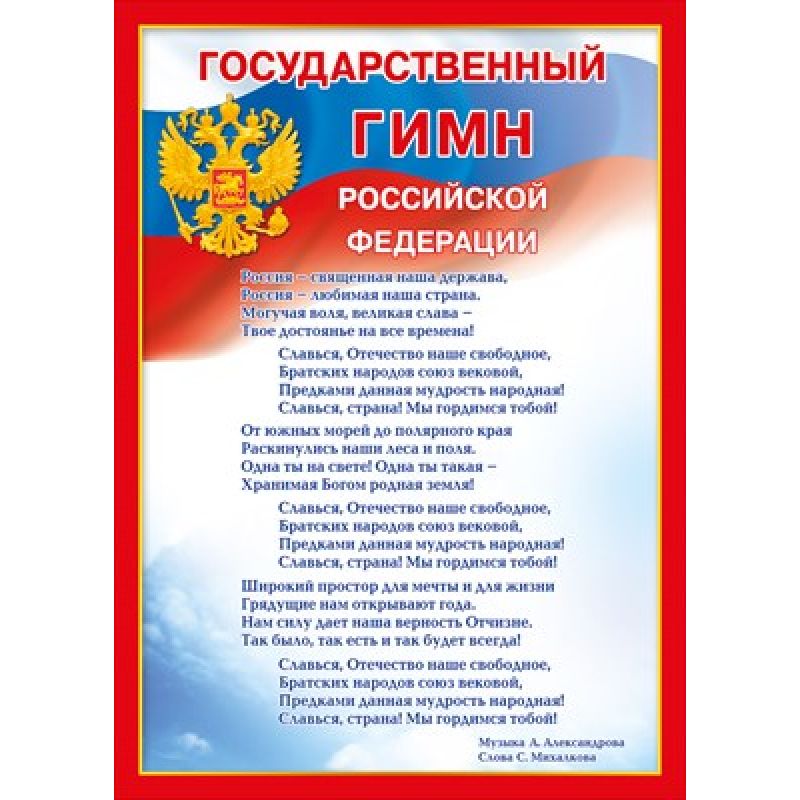 Есть у каждой страны особенная, самая главная песня – гимн. Гимн страны – это тоже государственный символ. Он исполняется в особенных, торжественных случаях. Гимн России очень красивый и величественный. Каждый гражданин России должен знать слова гимна. Гимн посвящен нашей стране, ее бескрайним просторам, прекрасным, отважным людям, великой истории, в гимне поется о прошлом и будущем страны, о горячей любви граждан к своей Родине. Послушайте слова нашего гимна.Ссылка на гимн РФ https://www.youtube.com/watch?v=tNIMbHNtm7wРоссия – священная наша держава,Россия – любимая наша страна.Могучая воля, великая слава –Твое достоянье на все времена.От южных морей до полярного краяРаскинулись наши леса и поля,Одна ты на свете! Одна ты такая –Хранимая Богом родная земля!(Написал слова к гимну России поэт и писатель Сергей Михалков)- У нас у всех есть день рождения?Вот и у России есть свой день рождения – это 12 июня. Вся страна отмечает эту дату. День России – это праздник всех, кто хочет жить в сильном и процветающем государстве. Он напоминает нам о том, что мы все – граждане одной страны.Мы гордимся своей страной: ее великой историей, ее выдающимся вкладом в мировую культуру, достижениями в образовании, науке, спорте. Все мы хотим видеть Россию преуспевающей и независимой.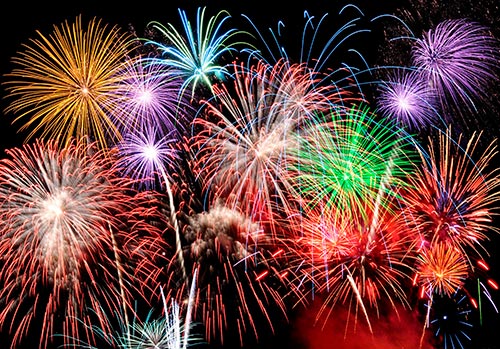 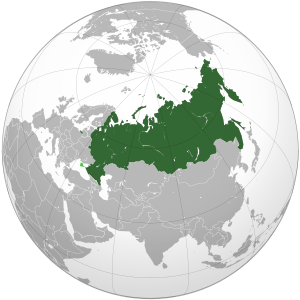 Россия – самая большая и прекрасная страна в мире. Россия – наша родная страна. Но страна – это не только природа, города и села, в которых живут люди. Россия – это государство.